Lección 2: Fluidez al revésSumemos y restemos con fluidez.Calentamiento: Verdadero o falso: Sumas hasta 20En cada caso, decide si la afirmación es verdadera o falsa. Prepárate para explicar tu razonamiento.2.1: Frente a frente: Formemos 20Instrucciones:El compañero A sostiene una tarjeta en su frente sin mirarla.El compañero B dice el número que se le puede sumar al número que está en la tarjeta para obtener 20.El compañero A dice cuál es el número de su tarjeta.Escribe una ecuación que represente cómo encontraste el sumando desconocido.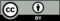 © CC BY 2021 Illustrative Mathematics®mis ecuacioneslas ecuaciones de mi compañero